Simple Questionnaire Example 1 “Smoking”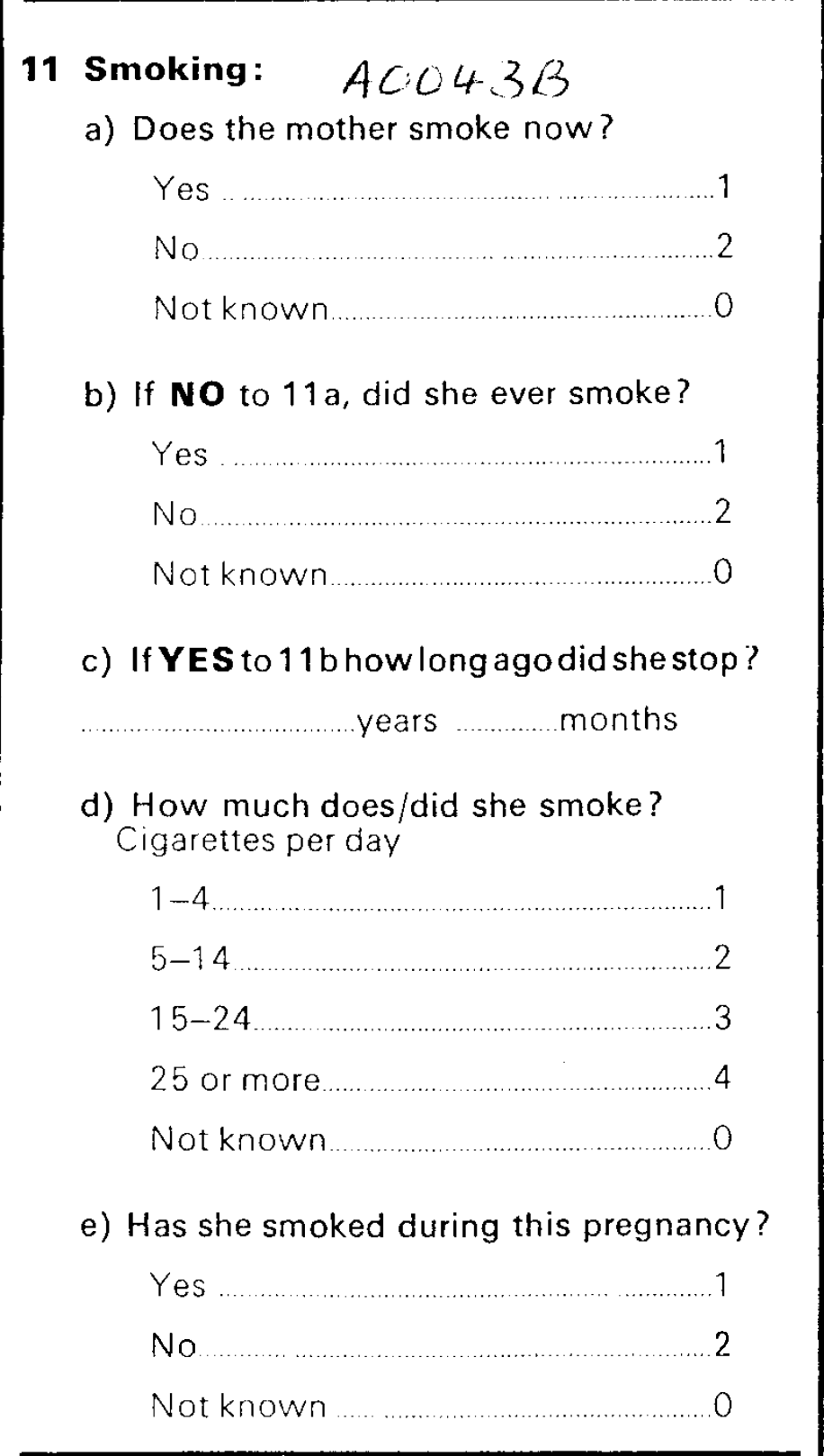 Conceptual instrument to hold the questionnairedisplayLabel “British Births”WorkflowStepSequence/MasterSequencedisplayLabel “11 Smoking”WorkflowStepIndicator “1”WorkflowStep is an Act is an InstrumentComponent is an InstanceQuestion - name “a)”Instantiates RepresentedQuestion (see below)WorkflowStepIndicator “2”WorkflowStep is an IfThenElseCondition is a CommandCodeCommand commandContent string: “if NO to 11a”inputParameter Parameter ValueDomain  [Problem is abstract?] “2”[Problem: how to identify array like “Q11a=2” as parameter?]containsSubSequence WorkflowStepSequenceWorkflowStepIndicator “3”WorkflowStep is an InstrumentComponent is an InstrumentComponent is an InstanceQuestion - name “b)”Instantiates RepresentedQuestion (see below)WorkflowStep is an IfThenElseCondition is a CommandCodeCommand commandContent string: “if YES to 11b”inputParameter Parameter ValueDomain  [Problem is abstract?] “1”[Problem: how to identify array like “Q11b=1” as parameter?]containsSubSequence WorkflowStepSequenceWorkflowStepIndicator “4”WorkflowStep is an InstrumentComponent is an InstrumentComponent is an InstanceQuestion - name “c)”Instantiates RepresentedQuestion (see below)WorkflowStepIndicator “5”...organizes Capture as a RepresentedQuestionagency, id, version: “uk.closer”, “Question_534573”, “1.0.0”localId “A0043B” (for example…)questionText to DynamicTextContent to TextContent is a LiteralTexttext “Does the mother smoke now?”hasResponseDomainIs a CodeListResonseDomainHas a CodeListContains CodeIndicatorIndex “1” (sequence of codes)Code CodeValue “1”References Category (see below)CodeCodeValue “2”References Category (see below)CodeCodeValue “3”References Category (see below)References CategorySetCategoryname “Yes”Categoryname “No”Categoryname “Not known”In case of open ended question: Is a TextResonseDomainIn case of numeric question: Is a NumericResonseDomainorganizes Capture as a RepresentedQuestionquestionText “If NO to 11a, did she ever smoke?”hasResponseDomainIs a CodeListResonseDomainHas a CodeList (see above)References CategorySet (see above)Issues:What is the difference between “name” and “displayLabel” of the Instrument?When looking at “ResponseDomain” we did not see that “CodeListResponseDomain” is an extension to it - we were looking for the CodeList in there...Issue: Mode of Instrument like Paper-and-pencil, telephone etc should be explicit define. Currently we only have “typeOfInstrument” using a CV that is not specified in more detail<ImplementedInstrument>  <Id>INSTRUMENT_8344</Id>  <TypeOfInstrument>    <ControlledVocabularyAgencyName>DDI Alliance</ControlledVocabularyAgencyName>    <ControlledVocabularyID>urn:ddi-cv:TypeOfInstrument</ControlledVocabularyID>    <ControlledVocabularyName>TypeOfInstrument</ControlledVocabularyName>           <ControlledVocabularyVersionID>urn:ddi-cv:TypeOfInstrument:1.0</ControlledVocabularyVersionID>       <Content>Questionnaire.Structured</Content></TypeOfInstrument></ImplementedInstrument>Issue: TextContent is a substitution group with LiteralText or DynamicText: This is not easy to understand for us (normal people), and in the class description on lion it is not possible to click on the elements LiteralText/DynamicText (you have to do a search).